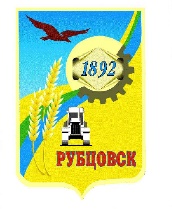 Администрация города Рубцовска Алтайского краяПОСТАНОВЛЕНИЕ25.12.2020 № 3224О внесении изменений в постановление Администрации города Рубцовска Алтайского края  от 11.07.2017 № 2184 «Об утверждении муниципальной программы «Развитие градостроительства в городе Рубцовске» на 2018-2020 годы»         (с изменениями)         В соответствии со ст. 179 Бюджетного кодекса Российской Федерации, решением Рубцовского городского Совета депутатов Алтайского края от 18.12.2019 № 376 «О бюджете муниципального образования город Рубцовск Алтайского края на 2020 год», руководствуясь Порядком разработки, реализации и оценки эффективности муниципальных программ муниципального образования город Рубцовск Алтайского края, утвержденным постановлением Администрации города Рубцовска Алтайского края  от 14.10.2016 № 4337, ПОСТАНОВЛЯЮ:        1. Внести в постановление Администрации города Рубцовска Алтайского края от 11.07.2017 № 2184 «Об утверждении муниципальной программы «Развитие градостроительства в городе Рубцовске» на 2018-2020 годы» (с изменениями, внесенными постановлениями Администрации города   Рубцовска   Алтайского   края  от  12.02.2018  №  283,  от  21.02.2019 № 375, от 05.12.2019 № 3085, от18.02.2020 № 351) следующие изменения:1.1. Таблицу  2 Программы «Перечень мероприятий Программы» изложить в новой редакции (приложение 1);1.2. Таблицу «Направления расходов» изложить в новой редакции (приложение 2).        2. Опубликовать настоящее постановление в газете «Местное время» и разместить на официальном сайте Администрации города Рубцовска Алтайского края в информационно-телекоммуникационной сети «Интернет».        3. Настоящее постановление вступает в силу после опубликования в газете «Местное время».        4. Контроль за исполнением  данного постановления возложить на заместителя Главы Администрации города Рубцовска Обуховича О.Г.Глава города Рубцовска                                                                             Д.З. Фельдман      Приложение 1                                                                                   к постановлению Администрации       города Рубцовска Алтайского края        от 25.12.2020 № 3224                                                                                                                                                                  «Таблица № 2	Перечень мероприятий Программы												       .».Начальник отдела по организацииуправления и работе с обращениямиАдминистрации города Рубцовска                                                            А.В. Инютина       Приложение 2                                                                                   к постановлению Администрации       города Рубцовска Алтайского края        от 25.12.2020 № 3224«Направления расходов                                                                                                                                           .».Начальник отдела по организацииуправления и работе с обращениямиАдминистрации города Рубцовска                                                            А.В. ИнютинаНаименование мероприятияСумма затрат по годам, тыс. руб.Сумма затрат по годам, тыс. руб.Сумма затрат по годам, тыс. руб.Сумма затрат по годам, тыс. руб.Сумма затрат по годам, тыс. руб.Сумма затрат по годам, тыс. руб.Сумма затрат по годам, тыс. руб.Сумма затрат по годам, тыс. руб.Исполни-тельИсполни-тельОжидаемый результат от реализации мероприятияОжидаемый результат от реализации мероприятияНаименование мероприятия201820182019201920202020ВсегоВсегоИсполни-тельИсполни-тельОжидаемый результат от реализации мероприятияОжидаемый результат от реализации мероприятия1223344556677Цель програм-мы -реализация мероприятий по решению вопросов мест-ного значения в области градо-строительства1032,11032,11410,11410,11438,81438,83881,03881,0Задача 1. Вовлечение  новых территорий  в градостроительную деятельность, создание условий для устойчивого  функционирования коммунальной инфраструктуры  путем обновления  городского топографического плана инженерных систем и подготовки проектов планировки территории, включая схемы их инженерного обустройстваЗадача 1. Вовлечение  новых территорий  в градостроительную деятельность, создание условий для устойчивого  функционирования коммунальной инфраструктуры  путем обновления  городского топографического плана инженерных систем и подготовки проектов планировки территории, включая схемы их инженерного обустройстваЗадача 1. Вовлечение  новых территорий  в градостроительную деятельность, создание условий для устойчивого  функционирования коммунальной инфраструктуры  путем обновления  городского топографического плана инженерных систем и подготовки проектов планировки территории, включая схемы их инженерного обустройстваЗадача 1. Вовлечение  новых территорий  в градостроительную деятельность, создание условий для устойчивого  функционирования коммунальной инфраструктуры  путем обновления  городского топографического плана инженерных систем и подготовки проектов планировки территории, включая схемы их инженерного обустройстваЗадача 1. Вовлечение  новых территорий  в градостроительную деятельность, создание условий для устойчивого  функционирования коммунальной инфраструктуры  путем обновления  городского топографического плана инженерных систем и подготовки проектов планировки территории, включая схемы их инженерного обустройстваЗадача 1. Вовлечение  новых территорий  в градостроительную деятельность, создание условий для устойчивого  функционирования коммунальной инфраструктуры  путем обновления  городского топографического плана инженерных систем и подготовки проектов планировки территории, включая схемы их инженерного обустройстваЗадача 1. Вовлечение  новых территорий  в градостроительную деятельность, создание условий для устойчивого  функционирования коммунальной инфраструктуры  путем обновления  городского топографического плана инженерных систем и подготовки проектов планировки территории, включая схемы их инженерного обустройстваЗадача 1. Вовлечение  новых территорий  в градостроительную деятельность, создание условий для устойчивого  функционирования коммунальной инфраструктуры  путем обновления  городского топографического плана инженерных систем и подготовки проектов планировки территории, включая схемы их инженерного обустройстваЗадача 1. Вовлечение  новых территорий  в градостроительную деятельность, создание условий для устойчивого  функционирования коммунальной инфраструктуры  путем обновления  городского топографического плана инженерных систем и подготовки проектов планировки территории, включая схемы их инженерного обустройстваЗадача 1. Вовлечение  новых территорий  в градостроительную деятельность, создание условий для устойчивого  функционирования коммунальной инфраструктуры  путем обновления  городского топографического плана инженерных систем и подготовки проектов планировки территории, включая схемы их инженерного обустройстваЗадача 1. Вовлечение  новых территорий  в градостроительную деятельность, создание условий для устойчивого  функционирования коммунальной инфраструктуры  путем обновления  городского топографического плана инженерных систем и подготовки проектов планировки территории, включая схемы их инженерного обустройстваЗадача 1. Вовлечение  новых территорий  в градостроительную деятельность, создание условий для устойчивого  функционирования коммунальной инфраструктуры  путем обновления  городского топографического плана инженерных систем и подготовки проектов планировки территории, включая схемы их инженерного обустройстваЗадача 1. Вовлечение  новых территорий  в градостроительную деятельность, создание условий для устойчивого  функционирования коммунальной инфраструктуры  путем обновления  городского топографического плана инженерных систем и подготовки проектов планировки территории, включая схемы их инженерного обустройстваМероприятие I.Инженерные изысканияМероприятие I.Инженерные изыскания900,0848,6848,6001748,61748,6Админист-рацияго-рода Руб-цовска Ал-тайского краяАдминист-рацияго-рода Руб-цовска Ал-тайского края1.1. Создание и обновление топографических планов, темати-ческих карт и планов в гра-фической, циф-ровой и иных формах.1.2.Развитие опорных геоде-зических сетей1.3. Проведение работ по описа-нию границ на-селенного пунк-та город Руб-цовскАлтайс-кого края, для внесения све-дений в Единый государственный реестр недвижи-мости1.4. Проведение работ по описа-нию границ тер-риториальных зон для внесения сведений в Еди-ныйгосударст-венный реестрнедвижимости 1.1. Создание и обновление топографических планов, темати-ческих карт и планов в гра-фической, циф-ровой и иных формах.1.2.Развитие опорных геоде-зических сетей1.3. Проведение работ по описа-нию границ на-селенного пунк-та город Руб-цовскАлтайс-кого края, для внесения све-дений в Единый государственный реестр недвижи-мости1.4. Проведение работ по описа-нию границ тер-риториальных зон для внесения сведений в Еди-ныйгосударст-венный реестрнедвижимости 00500,0400,0000848,6000848,60000000000500,01248,600500,01248,6Комитет Админист-рацииго-рода Руб-цовска по архитек-туре и гра-дострои-тельствуКомитет Админист-рацииго-рода Руб-цовска по архитек-туре и гра-дострои-тельствуПополнение информационной системыПоддержа-ние условий для картог-рафиирова-ния и меже-ванияземельОрганиза-циявыпол-нения када-стровых работ: опии-саниеграниц населенных пунктов, границ тер-риториальных зон, зон с особыми условиями.Пополнение информационной системыПоддержа-ние условий для картог-рафиирова-ния и меже-ванияземельОрганиза-циявыпол-нения када-стровых работ: опии-саниеграниц населенных пунктов, границ тер-риториальных зон, зон с особыми условиями.Задача 2.Привлечение инвестиций  для инженерного обустройства новых территорий  путем формирования земельных участков для комплексного освоения в целях жилищного строительстваЗадача 2.Привлечение инвестиций  для инженерного обустройства новых территорий  путем формирования земельных участков для комплексного освоения в целях жилищного строительстваЗадача 2.Привлечение инвестиций  для инженерного обустройства новых территорий  путем формирования земельных участков для комплексного освоения в целях жилищного строительстваЗадача 2.Привлечение инвестиций  для инженерного обустройства новых территорий  путем формирования земельных участков для комплексного освоения в целях жилищного строительстваЗадача 2.Привлечение инвестиций  для инженерного обустройства новых территорий  путем формирования земельных участков для комплексного освоения в целях жилищного строительстваЗадача 2.Привлечение инвестиций  для инженерного обустройства новых территорий  путем формирования земельных участков для комплексного освоения в целях жилищного строительстваЗадача 2.Привлечение инвестиций  для инженерного обустройства новых территорий  путем формирования земельных участков для комплексного освоения в целях жилищного строительстваЗадача 2.Привлечение инвестиций  для инженерного обустройства новых территорий  путем формирования земельных участков для комплексного освоения в целях жилищного строительстваЗадача 2.Привлечение инвестиций  для инженерного обустройства новых территорий  путем формирования земельных участков для комплексного освоения в целях жилищного строительстваЗадача 2.Привлечение инвестиций  для инженерного обустройства новых территорий  путем формирования земельных участков для комплексного освоения в целях жилищного строительстваЗадача 2.Привлечение инвестиций  для инженерного обустройства новых территорий  путем формирования земельных участков для комплексного освоения в целях жилищного строительстваЗадача 2.Привлечение инвестиций  для инженерного обустройства новых территорий  путем формирования земельных участков для комплексного освоения в целях жилищного строительстваЗадача 2.Привлечение инвестиций  для инженерного обустройства новых территорий  путем формирования земельных участков для комплексного освоения в целях жилищного строительстваМероприятие II. Проектные, научно-исследо-вательские, землеустрои-тельные работыМероприятие II. Проектные, научно-исследо-вательские, землеустрои-тельные работы100,0200,0200,094,894,8394,8394,8Админис-трацияго-рода Руб-цовска Ал-тайского краяАдминис-трацияго-рода Руб-цовска Ал-тайского края2.1. Разработка документации по проектам гра-достроительных решений, нор-мативовградост-роительного про-ектирования и др.2.2. Подготовка землеустроительной документации 2.1. Разработка документации по проектам гра-достроительных решений, нор-мативовградост-роительного про-ектирования и др.2.2. Подготовка землеустроительной документации 0100,00200,00200,0094,8094,80394,80394,8Комитет Администрации го- родаРуб-цовска по архитекту-ре и гра-дострои-тельствуКомитет Администрации го- родаРуб-цовска по архитекту-ре и гра-дострои-тельствуСоздание правовой основы для застройки и озеленения новых территорийПолучение документа-ции для подготовки земельных участков на торгиСоздание правовой основы для застройки и озеленения новых территорийПолучение документа-ции для подготовки земельных участков на торгиЗадача 3.Пополнение  информационной системы документированными сведениями о развитии территорий, об их застройке, о земельных участках, об объектах капитального строительства и иными сведениями, необходимыми для осуществления градостроительной деятельностиЗадача 3.Пополнение  информационной системы документированными сведениями о развитии территорий, об их застройке, о земельных участках, об объектах капитального строительства и иными сведениями, необходимыми для осуществления градостроительной деятельностиЗадача 3.Пополнение  информационной системы документированными сведениями о развитии территорий, об их застройке, о земельных участках, об объектах капитального строительства и иными сведениями, необходимыми для осуществления градостроительной деятельностиЗадача 3.Пополнение  информационной системы документированными сведениями о развитии территорий, об их застройке, о земельных участках, об объектах капитального строительства и иными сведениями, необходимыми для осуществления градостроительной деятельностиЗадача 3.Пополнение  информационной системы документированными сведениями о развитии территорий, об их застройке, о земельных участках, об объектах капитального строительства и иными сведениями, необходимыми для осуществления градостроительной деятельностиЗадача 3.Пополнение  информационной системы документированными сведениями о развитии территорий, об их застройке, о земельных участках, об объектах капитального строительства и иными сведениями, необходимыми для осуществления градостроительной деятельностиЗадача 3.Пополнение  информационной системы документированными сведениями о развитии территорий, об их застройке, о земельных участках, об объектах капитального строительства и иными сведениями, необходимыми для осуществления градостроительной деятельностиЗадача 3.Пополнение  информационной системы документированными сведениями о развитии территорий, об их застройке, о земельных участках, об объектах капитального строительства и иными сведениями, необходимыми для осуществления градостроительной деятельностиЗадача 3.Пополнение  информационной системы документированными сведениями о развитии территорий, об их застройке, о земельных участках, об объектах капитального строительства и иными сведениями, необходимыми для осуществления градостроительной деятельностиЗадача 3.Пополнение  информационной системы документированными сведениями о развитии территорий, об их застройке, о земельных участках, об объектах капитального строительства и иными сведениями, необходимыми для осуществления градостроительной деятельностиЗадача 3.Пополнение  информационной системы документированными сведениями о развитии территорий, об их застройке, о земельных участках, об объектах капитального строительства и иными сведениями, необходимыми для осуществления градостроительной деятельностиЗадача 3.Пополнение  информационной системы документированными сведениями о развитии территорий, об их застройке, о земельных участках, об объектах капитального строительства и иными сведениями, необходимыми для осуществления градостроительной деятельностиЗадача 3.Пополнение  информационной системы документированными сведениями о развитии территорий, об их застройке, о земельных участках, об объектах капитального строительства и иными сведениями, необходимыми для осуществления градостроительной деятельностиМероприятие III.Ведение инфор-мационнойсис-темы обеспече-нияградострои-тельной деятельностиМероприятие III.Ведение инфор-мационнойсис-темы обеспече-нияградострои-тельной деятельности32,1361,5361,51344,01344,01737,61737,6Админист-рацияго-рода Руб-цовска Ал-тайского краяАдминист-рацияго-рода Руб-цовска Ал-тайского края3.1. Оснащение системы оборудованием и материалами, программмное обеспечение, ведение и обс-луживаниесис-темы, обустрой-ствопомеще-ний, командиро-вание кадров для подготовки и переподготовки 3.1. Оснащение системы оборудованием и материалами, программмное обеспечение, ведение и обс-луживаниесис-темы, обустрой-ствопомеще-ний, командиро-вание кадров для подготовки и переподготовки 32,1361,5361,51344,01344,01737,61737,6Комитет Админист-рацииго-рода Руб-цовска по архитек-туре и градост-роитель-ствуКомитет Админист-рацииго-рода Руб-цовска по архитек-туре и градост-роитель-ствуРеализация Федерально-го закона от29.12.2004 №191-ФЗ  «О введе-нии в дейст-виеГрадост-роительного кодекса Российской Федерации»Реализация Федерально-го закона от29.12.2004 №191-ФЗ  «О введе-нии в дейст-виеГрадост-роительного кодекса Российской Федерации»Задача 4.Развитие индивидуального жилищного строительства, расширение  налогооблагаемой базы землепользователейЗадача 4.Развитие индивидуального жилищного строительства, расширение  налогооблагаемой базы землепользователейЗадача 4.Развитие индивидуального жилищного строительства, расширение  налогооблагаемой базы землепользователейЗадача 4.Развитие индивидуального жилищного строительства, расширение  налогооблагаемой базы землепользователейЗадача 4.Развитие индивидуального жилищного строительства, расширение  налогооблагаемой базы землепользователейЗадача 4.Развитие индивидуального жилищного строительства, расширение  налогооблагаемой базы землепользователейЗадача 4.Развитие индивидуального жилищного строительства, расширение  налогооблагаемой базы землепользователейЗадача 4.Развитие индивидуального жилищного строительства, расширение  налогооблагаемой базы землепользователейЗадача 4.Развитие индивидуального жилищного строительства, расширение  налогооблагаемой базы землепользователейЗадача 4.Развитие индивидуального жилищного строительства, расширение  налогооблагаемой базы землепользователейЗадача 4.Развитие индивидуального жилищного строительства, расширение  налогооблагаемой базы землепользователейЗадача 4.Развитие индивидуального жилищного строительства, расширение  налогооблагаемой базы землепользователейЗадача 4.Развитие индивидуального жилищного строительства, расширение  налогооблагаемой базы землепользователейМероприятие IV.Прочие расходыМероприятие IV.Прочие расходы00000000Администрация города Рубцов-ска Ал-тайского краяАдминистрация города Рубцов-ска Ал-тайского края4.1. Согласование и экспертиза доку-ментации, прове-дениепублич-ных слушаний по проектам гра-достроительных решений, публи-кация проектов, нормативных правовых актов, получение сведе-ний для реали-зациимероприя-тий4.1. Согласование и экспертиза доку-ментации, прове-дениепублич-ных слушаний по проектам гра-достроительных решений, публи-кация проектов, нормативных правовых актов, получение сведе-ний для реали-зациимероприя-тий00000000Комитет Администрации города Рубцов-ска по архитек-туре и градост-роитель-ствуКомитет Администрации города Рубцов-ска по архитек-туре и градост-роитель-ствуУтверж-дениераз- работан-ной доку-ментацииУтверж-дениераз- работан-ной доку-ментации№п/пНаправления расходов201820192020Всегоза 2018-1.Инженерные изыскания900,0848,601748,62.Проектные, научно-исследовательские, землеустроительные работы100,0200,094,8394,83.Ведение информационной системы обеспечения градостроительной деятельности32,1361,51344,01737,64.Прочие расходы0000Итого1032,11410,11438,83881,0